      ПОСТАНОВЛЕНИЕ	         КАРАР№ 12                               с. Большой Шурняк	                от 15.11.2017 г.Об  утверждении Положения о содержании мест захоронений  и организации ритуальных услуг на территории муниципального образования«Большешурнякское сельское поселение» Елабужского муниципального района Республики Татарстан В соответствии с Федеральным законом от  06.10.2003 № 131-ФЗ «Об общих принципах организации местного самоуправления в Российской Федерации», Федеральным законом от 12.01.1996 № 8-ФЗ «О погребении и похоронном деле», Законом Республики Татарстан от 28.07.2004 № 45-ЗРТ «О местном самоуправлении в Республике Татарстан», Уставом муниципального образования «Большешурнякское сельское поселение» Елабужского муниципального района Республики Татарстан Исполнительный комитет Большешурнякского сельского поселения Елабужского муниципального районаПОСТАНОВИЛ:1.  Утвердить Положение о содержании мест захоронений и организации ритуальных услуг на территории МО «Большешурнякское сельское поселение» Елабужского муниципального района Республики Татарстан (приложение № 1).2.   Настоящее постановление вступает в силу с момента опубликования.3. Опубликовать настоящее постановление в  СМИ и разместить на официальном сайте муниципального образования.4. Контроль за исполнением настоящего постановления оставляю за собой.Руководитель 								Н.И. МельниковПриложение № 1Положение о содержании мест захоронений и организации ритуальных услуг на территории Большешурнякского сельского поселения Елабужского муниципального  района Республики Татарстан1. Общие положенияНастоящее Положение разработано в соответствии с Федеральным законом от 06.10.2003 №  131-ФЗ «Об общих принципах организации местного самоуправления в Российской Федерации», Федеральным законом от 12.01.1996 № 8-ФЗ «О погребении и похоронном деле», Указом Президента Российской Федерации от 29.06.1996 № 1001 «О гарантиях прав граждан на предоставление услуг по погребению умерших», Уставом муниципального образования «Большешурнякское сельское поселение» Елабужского муниципального  района Республики Татарстан, Постановлением Главного государственного санитарного врача Российской Федерации от 28.06.2011 № 84 «Об утверждении СанПиН 2.1.2882-11 «Гигиенические требования к размещению, устройству и содержанию кладбищ, зданий и сооружений похоронного назначения»», иными нормативными правовыми актами в сфере погребения и похоронного дела.Основными принципами в сфере погребения и похоронного дела в Большешурнякском сельском поселении Елабужского муниципального  района Республики Татарстан являются: Гарантии погребения умершего с учетом его волеизъявления, выраженного лицом при жизни,  пожелания родственников.Соблюдение санитарных, экологических и иных требований к выбору места погребения.Доступность услуг по погребению для населения.Равный доступ лиц, оказывающих услуги по погребению, на рынок услуг по погребению.Ответственность органов местного самоуправления за организацию ритуальных услуг и содержание мест захоронения в Большешурнякском сельском поселении Елабужского муниципального  района Республики Татарстан. Понятия, используемые в Положении, применяются в значении, определенном законодательством Российской Федерации.1.3. Полномочия органов местного самоуправления в области организации ритуальных услуг и содержания мест захоронения (далее — кладбищ):1.3.1. создание муниципального кладбища;1.3.2.определение стоимости услуг, предоставляемых согласно гарантированному перечню услуг по погребению;1.3.3. организация ритуальных услуг и содержание мест захоронения;1.3.4. установление требований к качеству услуг по погребению;1.3.5 установление размера бесплатно предоставляемого участка земли для погребения;1.3.6. предоставление земельного участка для размещения мест погребения;1.3.7 создание на территории муниципальных кладбищ кварталов (участков) семейных (родовых) захоронений, воинских участков, участков для захоронения урн с прахом, вероисповедальных участков, участков для захоронения умерших, личность которых не установлена, умерших, не имеющих супруга, близких родственников, иных родственников либо законного представителя умершего, или при невозможности осуществить ими погребение, а также при отсутствии иных лиц, взявших на себя обязанность осуществить погребение, и участков, отведенных для захоронения патолого-анатомических и операционных отходов;1.3.8. приостановление или прекращение деятельности на месте погребения при нарушении санитарных и экологических требований к содержанию места погребения, принятие мер по устранению допущенных нарушений и ликвидации неблагоприятного воздействия места погребения на окружающую природную среду и здоровье человека, а также по созданию нового места погребения;1.3.9. обеспечение выдачи решений о выделении мест для захоронений, выдачу разрешений на захоронения, разрешений на перезахоронения и определяет порядок их выдачи;1.3.10. обеспечение регистрации, перерегистрации захоронений и эксгумаций, произведенных на территории муниципальных кладбищ;13.11. обозначение и регистрация обнаруженных старых военных и ранее неизвестных захоронений погибших в боевых действиях, проходивших на территории Российской Федерации, а также захоронение жертв массовых репрессий, а в необходимых случаях организация перезахоронения останков погибших;1.3.12. создание специализированной   службы   по   вопросам   погребения  и похоронного дела (организации, обеспечивающей условия   для удовлетворения потребностей населения по захоронению);1.3.13. определение порядка деятельности специализированных служб по вопросам похоронного дела;1.3.14. организация размещения заказов на право заключения договоров по содержанию мест захоронения;1.3.15. обеспечение контроля за соблюдением условий договоров по содержанию мест захоронения;1.3.16. иные полномочия, отнесенные действующим законодательством к компетенции органов местного самоуправления.2. Порядок деятельности кладбищ и правила содержания мест погребения2.1. Погребение  тел (останков) умерших производится лицами, взявшими на себя обязанность по организации похорон. Данные лица должны осуществить весь процесс организации погребения, в том числе оформление документов, необходимых для погребения, получение справки о смерти, свидетельства о смерти, пособия на погребение.В случае отсутствия лиц, взявших на себя обязанность осуществить погребение умершего, погребение умершего осуществляется специализированной службой по вопросам похоронного дела.2.2.Территория каждого кладбища подразделяется на кварталы (участки).2.3.Бесплатно предоставляемые места погребений определяются установленной планировкой кладбища в размере не более 5 кв.м на каждое захоронение. При наличии свободного места, возможно выделение земельного участка размером не более 7 кв.м. для погребения родственников.2.4.  Ширина разрывов между местами захоронения не должна быть менее 0,5 метра.2.5. Участки для погребения устанавливаются следующих размеров:Глубина захоронения от 1,5м. до 2м.2.6. У главного входа на территорию кладбища устанавливается стенд со схематическим планом кладбища. На схематическом плане обозначаются основные кварталы (участки) кладбища, здания и сооружения, дорожки, исторические и мемориальные могилы, места стоянки транспорта, места общего пользования и водопроводные краны.2.7. На территории кладбища посетители должны соблюдать общественный порядок и тишину.2.8.  На территории кладбища запрещается:2.8.1. движение транспорта, не связанного с оказанием ритуальных услуг;2.8.2. причинять вред надмогильным сооружениям, оборудованию, сооружениям и зданиям, зеленым насаждениям, расположенным на кладбище;2.8.3. выгуливать собак, пасти домашних животных, ловить птиц;2.8.4. разводить костры, добывать песок, глину и грунт, срезать дерн, сорить, складировать мусор, опавшие листья и ветки в не отведенных для этого местах;2.8.5. находиться на территории кладбища после его закрытия;2.8.6. оставлять строительные материалы и мусор после обустройства могил и надмогильных сооружений.2.8.7.осуществлять торговую деятельность в неустановленных местах.2.9. Надмогильные сооружения (надгробия) устанавливаются в пределах отведенного земельного участка. Надмогильные сооружения, установленные за пределами границ выделенного участка захоронения, подлежат сносу за счет лиц, установивших такое надмогильное сооружение.2.10. Эксгумация останков умерших должна производиться согласно действующего законодательства и в соответствии с требованиями санитарных и экологических норм.2.11. Перезахоронение останков умерших не рекомендуется производить ранее одного года с момента погребения в песчаных грунтах и не ранее трех лет — в сырых грунтах.2.12. Разрешение на извлечение останков из могилы и перевоз их на другое место оформляется Поселением.Основанием для разрешения перезахоронения являются заявление родственника захороненного, заключение органа санитарно-эпидемиологического надзора об отсутствии особо опасных инфекционных заболеваний.2.13. Могила после извлечения останков должна быть продезинфицирована дезинфицирующими средствами, разрешенными к применению, немедленно засыпана и поверхность почвы спланирована.2.14. При проведении эксгумации по требованию уполномоченных органов ее порядок устанавливается в соответствии с действующим законодательством.2.15. Повторное захоронение на место прежнего захоронения разрешается только по истечении полного периода минерализации, установленного органами санитарно-эпидемиологического надзора, но не ранее чем через 15 лет.2.16. Транспортные средства, образующие похоронную процессию, имеют право беспрепятственного бесплатного проезда на территорию кладбища на основании пропуска, выданного специализированной службой по вопросам похоронного дела, осуществляющей эксплуатацию кладбища.2.17. Содержание и обустройство мест семейных (родовых) захоронений осуществляются в соответствии с архитектурно-ландшафтной средой кладбища, санитарными нормами и правилами, а также иными требованиями действующего законодательства и муниципальных правовых актов.2.18. Создаваемые, а также существующие места погребения не подлежат сносу и могут быть перенесены только по решению органов местного самоуправления в случае угрозы постоянных затоплений, оползней, после землетрясений и других стихийных бедствий.3. Порядок создания и деятельности специализированной службы по
вопросам похоронного дела3.1. Специализированная служба по вопросам похоронного дела создается по решению   Исполнительного комитета Большешурнякского сельского поселения Елабужского муниципального района Республики Татарстан в форме муниципального унитарного предприятия или муниципального учреждения либо путем наделения статусом специализированной службы организации любой организационно-правовой формы по результатам проведения торгов. Исполком Поселения вправе наделить полномочиями  специализированной службы по вопросам похоронного дела муниципальное унитарное предприятие или муниципальное учреждение, организацию, если уставом этих организаций предусмотрено осуществление деятельности связанной с похоронным делом. Все субъекты рынка ритуальных услуг пользуются равными правами в деятельности по предоставлению гражданам услуг по погребению и ритуальных услуг.3.2. Специализированная служба по вопросам похоронного дела должна иметь вывеску с информацией о наименовании, юридическом адресе и режиме работы.3.3. В помещении специализированной службы по вопросам похоронного дела, где производится прием заказов, на доступном для обозрения посетителями месте должны находиться:- Закон Российской Федерации «О защите прав потребителей», Правила бытового обслуживания населения, утвержденные Правительством Российской Федерации;- порядок деятельности кладбищ и правила содержания мест погребения;-   информация о стоимости услуг и предметов ритуала;-   образцы изготавливаемых и реализуемых изделий;-   образцы типовых документов, оформляемых при приеме заказов и оплате ритуальных услуг.3.4. Продукция, изготавливаемая и реализуемая специализированной службой по вопросам похоронного дела, должна соответствовать требованиям действующих нормативных документов.3.5. Перевозка (транспортировка) тел (останков) умерших к месту захоронения производится специализированным транспортом, который должен соответствовать санитарным и иным нормам и требованиям, предусмотренным действующим законодательством.Перевозка (транспортировка) тел (останков) умерших в морг (трупохранилище) осуществляется специализированной службой по вопросам похоронного дела на платной основе при наличии врачебного свидетельства (справки) о смерти либо свидетельства (справки) о смерти установленной формы, выданной органами ЗАГС.3.6. Услуги по погребению, гарантированные законодательством, оказываются специализированной службой по вопросам похоронного дела по заявлению супруга, близких родственников, иных родственников, законного представителя умершего или иного лица, взявшего на себя обязанность осуществить погребение умершего. Отказ специализированной службы по вопросам похоронного дела в предоставлении указанных услуг в связи с отсутствием необходимых средств, а также по другим основаниям не допускается.3.7. Специализированная служба по вопросам похоронного дела обязана обеспечить ведение журнала (книги) регистрации захоронений установленной формы, формирование и сохранность архивного фонда документов по приему и исполнению заказов на услуги по погребению.Лицам, производившим захоронение, выдается удостоверение установленного образца о захоронении с указанием фамилии, имени и отчества захороненного, квартала, сектора, могилы и даты захоронения.3.8. Специализированной службой по вопросам похоронного дела ведется регистрация установки памятников (надгробий) в специальном журнале (книге) с указанием участка, сектора и номера места погребения (могилы), фамилии, имени, отчества захороненного лица, даты установки, размеров и материала памятника, фамилии и адреса лица, ответственного за захоронение (могилу).3.9. Специализированная служба по вопросам похоронного дела несет ответственность за осуществление гарантий погребений, предоставление гарантированного законодательством перечня услуг по погребению, а также погребение умерших (погибших), не имеющих супруга, близких родственников, иных родственников или законного представителя умершего.4. Ответственность за нарушение настоящего Положения4.1. Юридические лица независимо от организационно-правовой формы, индивидуальные предприниматели и граждане, нарушившие настоящее Положение, несут ответственность в соответствии с законодательством Российской Федерации.4.2. Привлечение к административной ответственности не освобождает граждан, должностных или юридических лиц от обязанности устранить допущенное нарушение.5. Заключительные положения 5.1. Содержание мест захоронения (погребения)  на территории муниципального образования «Большешурнякское сельское поселение» является расходным обязательством муниципального района и финансируется за счет средств, предусмотренных в бюджете Поселения.  5.2. Если в результате внесения изменений в действующее законодательство настоящее Положение вступит с ними в противоречие, то до внесения изменений в Положение оно будет действовать в части, не противоречащей действующему законодательству.ИСПОЛНИТЕЛЬНЫЙ КОМИТЕТ БОЛЬШЕШУРНЯКСКОГОСЕЛЬСКОГО ПОСЕЛЕНИЯЕЛАБУЖСКОГО МУНИЦИПАЛЬНОГОРАЙОНАРЕСПУБЛИКИ ТАТАРСТАН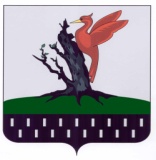 ТАТАРСТАН РЕСПУБЛИКАСЫАЛАБУГА  МУНИЦИПАЛЬ РАЙОНЫ  ОЛЫ ШУРНЯК АВЫЛ ЖИРЛЕГЕ  БАШКАРМА КОМИТЕТЫКоличество погребений в одном уровне и на одном месте Размеры в метрах Размеры в метрахширинадлинаОдиночные1,02,20Родственные2,202,20Семейные (родовые)от 2,5 до 5,452,20Почетные52,20Воинские1,802,20